Task 3 answer sheet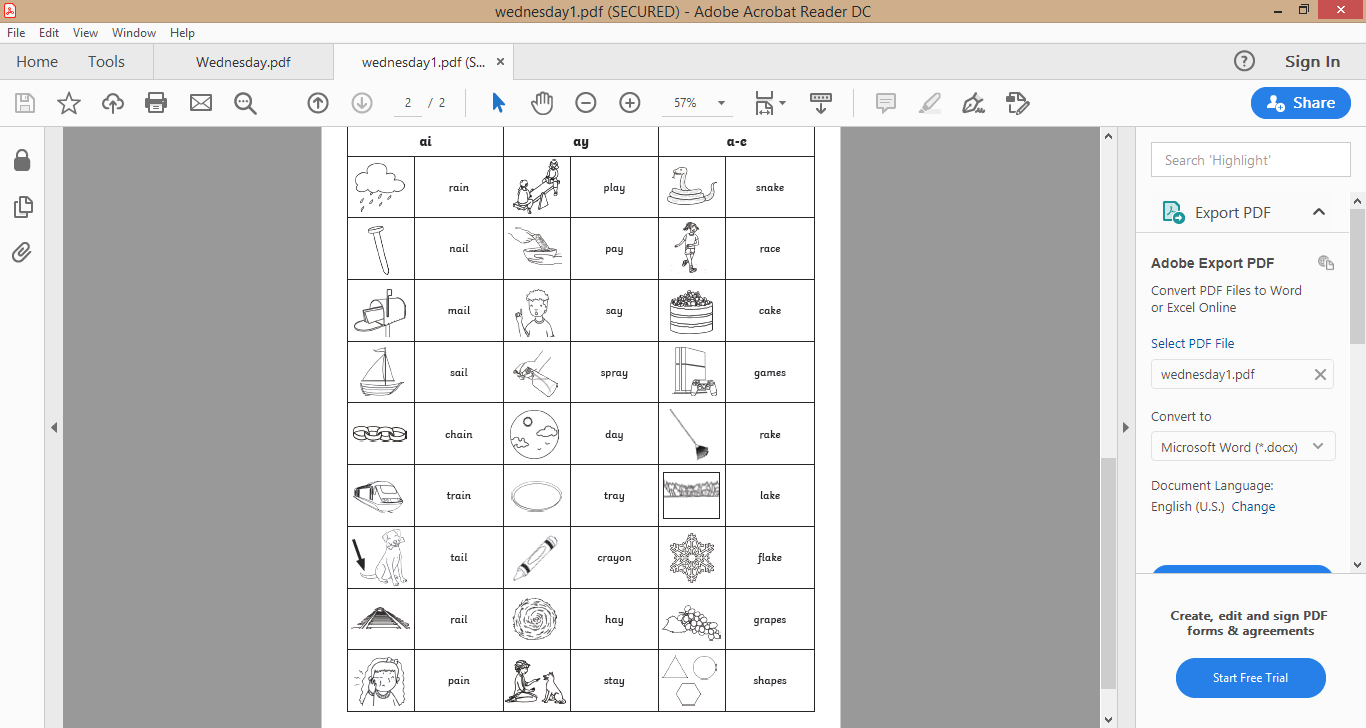 